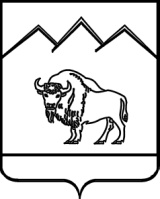 СОВЕТ ПЕРЕПРАВНЕНСКОГО СЕЛЬСКОГО ПОСЕЛЕНИЯМОСТОВСКОГО РАЙОНА РЕШЕНИЕот 15.04.2015                   	   		                                  №33ст-ца ПереправнаяО внесении изменения в решение  Совета Переправненского сельского поселения Мостовского района Краснодарского края от 16 июля 2014 года № 187 «Об утверждении Правил Землепользования и застройки Переправненского сельского поселения Мостовского района Краснодарского края» В соответствии с Градостроительным кодексом Российской Федерации, Федеральным законом  от 6 октября 2003 года  № 131-ФЗ «Об общих принципах организации местного самоуправления в Российской Федерации», Устава Переправненского сельского поселения Мостовского района, Совет Переправненского сельского поселения Мостовского района решил:1. Внести изменение в приложение к  решению Совета Переправненского сельского поселения Мостовского района Краснодарского края от 16 июля 2014 года № 187 «Об утверждении Правил Землепользования и застройки Переправненского сельского поселения Мостовского района Краснодарского края» в строке 6 таблицы подпункта 1.3 пункта 1 статьи 12.1 раздела 12 «Градостроительные регламенты о видах использования территории» заменить  слова «максимальные 2000 кв.м.»   словами «максимальные  3500 кв.м.».2. Опубликовать настоящее решение в газете «Предгорье».  3. Контроль за выполнением настоящего решения возложить на комиссию по промышленности, строительства, жилищно-коммунального и сельского                       хозяйства (Хахалев).4.Решение вступает в силу со дня его официального опубликования.Глава Переправненского сельского поселения                                                                 А.Е.Кошмелюк